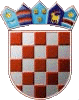    REPUBLIKA HRVATSKA     VARAŽDINSKA ŽUPANIJA             OPĆINA VINICA            OPĆINSKO VIJEĆEKLASA: 024-04/23-01/14URBROJ: 2186-11-23-1Vinica,   20.  travnja  2023.              Na temelju članka 8. Statuta Općine Vinica («Službeni vjesnik Varaždinske županije»  broj 20/30. i 09/21.) te članka 12. Odluke o javnim priznanjima Općine Vinica („Službeni vjesnik Varaždinske županije“  broj  11/11.),  a na prijedlog Povjerenstva  za dodjelu nagrada i javnih priznanja Općine Vinica,   Općinsko vijeće Općine Vinica  donosi   20. travnja  2023. godine O D LU K U o dodjeli javnih priznanja povodom Dana Općine Vinica I                   Povodom obilježavanja Dana Općine Vinica  u 2023. godini  dodjeljuju se slijedeća  javna priznanja Nagrada Općine Vinica za životno djelo u obliku Diplome  Općine Vinica  dodjeljuje se Vladi Pajtaku, hrvatskom branitelju, dragovoljcu, ratnom vojnom invalidu branitelju Vukovara za izniman doprinos u domovinskom ratu, posthumnoOpćinska nagrada za iznimna dostignuća  u obliku Plakete Općine Vinica dodjeljuje se Damiru Fotaku, za razvoj gimnastičkog sporta na području Općine Vinica te ostvarene rezultate u gimnastici s učenicama Osnovne Škole Vinica na državnim prvenstvima      3. Općinska nagrada za doprinos ugledu i promicanju  Općine Vinica  u obliku Plakete Općine Vinica dodjeljuje se ODBOJKAŠKI KLUB VINICA za  ostvarene rezultate u odbojci te ujednookupljanju mladih i poticanje mladih za bavljenje sportom i u tom vidu promicanje Općine VinicaVATROGASNA ZAJEDNICA OPĆINE VINICA za promicanje vrijednostivatrogastva koje doprinose ugledu i promicanju Općine Vinica u cijeloj republici Hrvatskoj te obilježavanja 30 godina postojanja.II                Javna priznanja biti će dodijeljena na svečanoj sjednici Općinskog vijeća Općine Vinica.III           Ova Odluka stupa na snagu danom donošenja.                                                                                                                               PREDSJEDNIK                                                                                                          Općinskog vijeća Općine Vinica                                                                                                                        Predrag Štromar, v. r. 